Entry Form 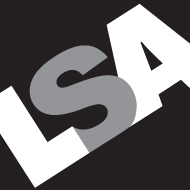 Leicester Society of Artists Annual Exhibition 2021 7-31 October 2021 Newarke Houses Museum, The Newarke, Leicester LE2 7BY The exhibition continues online from 1 November – 31 December 2021If work is not for sale, put ‘NFS’ – but also provide a price (in brackets) for museum insurance purposesHOW MAY PURCHASERS CONTACT YOU DIRECt from 1 November – 31 December? – (commission free)Return this Entry Form by 5pm on Friday 3 September 2021:  exhibitions@leicestersocietyofartists.co.uk 
Or by post:  LSA Exhibitions Manager, 5 Rotherby Lane, Frisby on the Wreake, Melton Mowbray, Leicester. LE14 2NW
Queries - LSA Exhibitions Officer, Deborah Bird (07971 467604)  exhibitions@leicestersocietyofartists.co.uk  Name - AS IT SHOULD APPEAR ON THE CATALOGUEName - AS IT SHOULD APPEAR ON THE CATALOGUEName - AS IT SHOULD APPEAR ON THE CATALOGUETel NoemailPLEASE ENSURE THAT THE TITLES AND NUMBERS ON THIS ENTRY FORM MATCH THE LABELS THAT ATTACH TO YOUR WORKPLEASE ENSURE THAT THE TITLES AND NUMBERS ON THIS ENTRY FORM MATCH THE LABELS THAT ATTACH TO YOUR WORKPLEASE ENSURE THAT THE TITLES AND NUMBERS ON THIS ENTRY FORM MATCH THE LABELS THAT ATTACH TO YOUR WORKPLEASE ENSURE THAT THE TITLES AND NUMBERS ON THIS ENTRY FORM MATCH THE LABELS THAT ATTACH TO YOUR WORKPLEASE ENSURE THAT THE TITLES AND NUMBERS ON THIS ENTRY FORM MATCH THE LABELS THAT ATTACH TO YOUR WORKPLEASE ENSURE THAT THE TITLES AND NUMBERS ON THIS ENTRY FORM MATCH THE LABELS THAT ATTACH TO YOUR WORKPLEASE ENSURE THAT THE TITLES AND NUMBERS ON THIS ENTRY FORM MATCH THE LABELS THAT ATTACH TO YOUR WORK11Title of work22Title of workMediumMediumMediumMediumMediumMediumSize - W x D (including frame)         X    H for 3D Size - W x D (including frame)         X    H for 3D Size - W x D (including frame)         X    H for 3D Size - W x D (including frame)           X    H for 3DSize - W x D (including frame)           X    H for 3DSize - W x D (including frame)           X    H for 3DPrice -   includes 42% commission Price -   includes 42% commission Price -   includes 42% commission Price-  includes 42% commissionPrice-  includes 42% commissionPrice-  includes 42% commission££Unframed print editions – ordered via the shop – price includes 42% commissionUnframed print editions – ordered via the shop – price includes 42% commissionUnframed print editions – ordered via the shop – price includes 42% commissionUnframed print editions – ordered via the shop – price includes 42% commissionUnframed print editions – ordered via the shop – price includes 42% commissionUnframed print editions – ordered via the shop – price includes 42% commissionUnframed print editions – ordered via the shop – price includes 42% commission1   -  Price per print1   -  Price per printNumber availableNumber available2 -  Price per print2 -  Price per printNumber available££please provide - Website address | Email |Social media tag VIA THE LSA EXHIBITIONS OFFICEROR